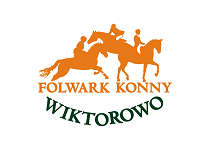        EGZAMIN NA ODZNAKI JEŹDZIECKIE PZJ  Brązowa, Srebrna, Złota Serdecznie zapraszamy na egzamin na odznaki PZJ:Termin:  11.11.2021  - CzwartekMiejsce:  Folwark Konny Wiktorowo  ,  Informacje - tel. 501-933086 Adres : Wiktorowo 8 ; 05-192 Nasielsk   ; www.konie-wiktorowo.pl  ;   f  Folwark Konny Wiktorowo  Zgłoszenia do :     08.11.2021. (Poniedziałek) na mail:  jan.ratajczak@interia.pl  W zgłoszeniu prosimy podać: Imię i nazwisko uczestnika -Pesel -Adres zamieszkania - Miejsce urodzenia - Zdaję egzamin na odznakę (podać jaką) – Przyjadę z własnym koniem (podać wzrost i imię konia) – Zamawiam boks dla konia – Chcę korzystać z konia klubowego (prosimy o zapisanie się na kurs z przygotowaniem) Opłaty  - koszty egzaminu BOJ i SOJ na własnym koniu  – 180 zł  / ZOJ – 200 zł               - Boks dla konia – 50 zł dzień Potwierdzenie przyjęcia zgłoszenia zostanie przesłane w mailu zwrotnym.
Informacja co do godzin rozpoczęcia poszczególnych części egzaminu zostanie opublikowana 1-2 dni przed egzaminem.PODCZAS EGZAMINU POTRZEBNY BĘDZIE DOWÓD TOŻSAMOŚCI LUB LEGITYMACJA SZKOLNAPROSIMY O WYPEŁNIENIE OBOWIAZKOWEGO DRUKU OSOBY PEŁNOLETNIE lub OSOBY NIEPEŁNOLETNIE – Oświadczenie i klauzula informacyjna – druk do pobrania na stronie: https://pzj.pl/wp-content/uploads/2020/12/zgoda-na-przetw.danych-osoba-niepelnoletnia.pdfPotwierdzeniem rezerwacji miejsca jest wpłata   180/200zł  + ewentualnie boks 50 zł  do   08.11.2021r. Kolejność zgłoszeń i dokonanie przedpłaty warunkuje przyjęcie na listę – ilość miejsc ograniczona – 25 osób Wpłaty można dokonać przelewem na numer konta:
 Master Horse 60 1950 0001 2006 0390 2961 0002 - w tytule wpłaty wpisać- Imię nazwisko – Egzamin Odznaka ( prosimy mieć dowód wpłaty podczas egzaminu) UWAGA!!!!!! Osoby chcące skorzystać z treningu i krótkiego przygotowania prosimy o kontakt pod tel. 501 933 086         ZAPRASZAMY 